Последова Оксана НиколаевнаПедагог-психологМБОУ Индустриальная СОШКонспект урока «Приключение семи гномов»!Цель: формирование познавательной сферы у первоклассников.Задачи:1. развитие познавательных интересов и кругозора.2. воспитание информационной культуры учащихся, внимательности, наблюдательности, усидчивости.3. воспитывать навыки самоконтроля, уверенности в своих возможностях, содействовать сплочению групповых отношений.Возраст: 7-8 летХод урока- Здравствуйте дети! Я рада вас видеть! (Психологический настрой)Ребята, чтобы нам с вами настроиться на работу, чтобы нам лучше думалось, давайте проведем небольшую игру. Создаем хорошее настроение: «Улыбнитесь!»; «Скажите добрые слова друг другу». Составляем «Азбуку хороших слов»: вспомните добрые, хорошие слова на букву «В»  (весёлый, внимательный, воспитанный, вежливый, великодушный, вкусный, всезнающий, волшебный и т.д.)Основная часть. Слайд 2Слайд 3 - Ребята, сегодня к нам пришли семь гномов. А знаете ли вы, как их зовут?  Слайд 4 Гномы нашли карту сокровищ. Они просят нас о помощи! Ребята, поможем им найти спрятанные пиратские сокровища. Тогда отправляемся в путешествие.Слайд 5 -На пути у нас препятствие. Что же это? Правильно ВОДОПАД. Что бы перейди через водопад нужно отгадать три загадки  Слайд 6- Молодцы! Вы справились с загадками. И мы отправляемся дальше. Нас ждёт дремучий лес. Слайд 7 Кого же мы встретили в этом лесу? Да, это дровосек. Слайд 8 Он решил нам помочь пройти лес. Но сначала нужно помочь дровосеку, он насобирал букет цветов, но пока рубил деревья  растерял все цветы. Давайте найдем названия цветов, которые собрал дровосек. Молодцы! Справились с заданием дровосека. Вот и прошли мы лес дремучий, пора прощаться с дровосеком.- Слайд 9. А на пути у нас река, да не простая, а с крокодилами. Что бы пройти  и не попасти в лапы крокодилам нам нужно построить мост, а для этого нам нужно поработать в паре. (Приложение №1) Молодцы, у нас получилось! Ребята нам осталось совсем чуть – чуть. Пройти лабиринт. Слайд 10 -11 Ура! Мы прошли лабиринт, и нашли сокровища пиратов. Слайд 12РефлексияСлайд 13- Вот и закончилось наше путешествие.  Семь гномов говорят вам спасибо.Слайд 14- А теперь оцените свою работу на занятии, выбрав гномика соответствующего настроению. До новых встреч!Приложение №1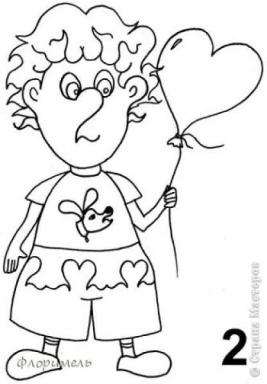 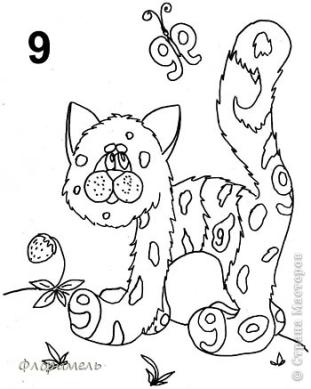 